Sedgefield Journals:“Something for us to talk about….”2014-2015 Each member of the new teaching staff will be participating in the journals. Journals will be done on a monthly basis.Your journal is a reflective piece for you to communicate about articles, quotes and issues here at Sedgefield Middle School.Journals will be turned into Ms. Eldridge for feedback and suggestions. Reflective practice ties into Standard 5 of your teacher appraisal.  With the journal you will have evidence of how you have reflected and become a better practitioner. 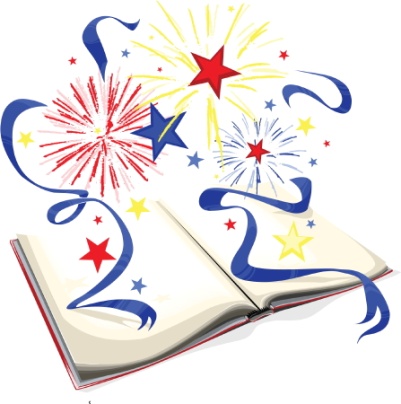 Journal Assignment #10The following tasks need to be completed by journal turn-in on June 8th, 2015. On the TITLE PAGE for your fourth assignment please label-   #10- “Smiles and Challenges” Reflect what this school year has been like here at Sedgefield Middle School.  What have been some happy moments and what have been some challenging events.  Reflect on how you are feeling.#2 – Write a letter to a new teacher that will be joining us next year.  Talk about things that were helpful to you and things they should know.  Staple or glue the 10th assignment in the next page and then do your reflection.  Put letter in journal.Questions please come and see Ms. Eldridge